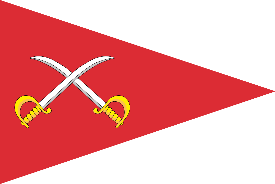 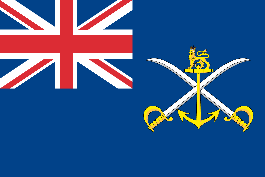 Annual ASA membership costs £10.  There are three categories of membership of the Army Sailing Association available:Full Associate Member: Regular, Reserve and retired members of the Army.Associate Member:  Serving members of the other services, Civil and Crown servants, civilian members of ASA affiliated and local clubs.  Children of Full Associate members who reach 18 years old may join as an Associate Members in their own right if they wish.Family Member:  Spouses and dependent children under 18 of Full Associate or Associate members.As a charity the ASA is able to benefit from Gift Aid on membership subscriptions.  You may wish to consider Gift Aid when applying.  Please complete the form below and return to the address shown with remittance and Direct Debit application where applicable: